КАРАР                                                                        Р Е Ш Е Н И Е          23 июль 2012 й.                      № 20-70                от  23 июля .О внесении изменений и дополненийв Устав сельского поселения Изяковскиймуниципального района Благовещенский район Республики БашкортостанСовет сельского поселения Изяковский сельсовет муниципального района Благовещенский район Республики Башкортостан Р Е Ш И Л :1. Внести в Устав сельского поселения Изяковский сельсовет муниципального района Благовещенский район Республики Башкортостан следующие изменения и дополнения:1.1. В части 1 статьи 3:а) пункт 4 дополнить словами «в пределах полномочий, установленных законодательством Российской Федерации»;б) пункты 6, 20 и 22 изложить соответственно в следующей редакции:«6) обеспечение проживающих в Сельском поселении и нуждающихся в жилых помещениях малоимущих граждан жилыми помещениями, организация строительства и содержания муниципального жилищного фонда, создание условий для жилищного строительства, осуществление муниципального жилищного контроля, а также иных полномочий органов местного самоуправления в соответствии с жилищным законодательством;20) утверждение правил благоустройства территории Сельского поселения, устанавливающих, в том числе требования по содержанию зданий (включая жилые дома), сооружений и земельных участков, на которых они расположены, к внешнему виду фасадов и ограждений соответствующих зданий и сооружений, перечень работ по благоустройству и периодичность их выполнения; установление порядка участия собственников зданий (помещений в них) и сооружений в благоустройстве прилегающих территорий; организация благоустройства территории Сельского поселения (включая освещение улиц, озеленение территории, установку указателей с наименованиями улиц и номерами домов, размещение и содержание малых архитектурных форм), а также использования, охраны, защиты, воспроизводства городских лесов, лесов особо охраняемых природных территорий, расположенных в границах населенных пунктов Сельского поселения;22) присвоение наименований улицам, площадям и иным территориям проживания граждан в населенных пунктах, установление нумерации домов;»;в) в пункте 21 слова «при осуществлении муниципального строительства» заменить словами «при осуществлении строительства», слова «осуществление земельного контроля» заменить словами «осуществление муниципального земельного контроля»;г) пункт 21 дополнить словами, осуществление в случаях, предусмотренных Градостроительным кодексом Российской Федерации, осмотров зданий, сооружений и выдача рекомендаций об устранении выявленных в ходе таких осмотров нарушений»;д) дополнить пунктом 37 следующего содержания:«37) осуществление мер по противодействию коррупции в границах Сельского поселения.».1.2. Абзац первый части 2 статьи 3 после слов «части своих полномочий» дополнить словами «по решению вопросов местного значения».1.3. Часть 1 статьи 4 дополнить пунктами 11 и 12 следующего содержания:«11) оказание поддержки общественным наблюдательным комиссиям, осуществляющим общественный контроль за обеспечением прав человека и содействие лицам, находящимся в местах принудительного содержания;12) оказание поддержки общественным объединениям инвалидов, а также созданным общероссийскими общественными объединениями инвалидов организациям в соответствии с Федеральным законом «О социальной защите инвалидов в Российской Федерации».».1.4. В части 1 статьи 5:а) пункт 3 после слов «предприятиями и учреждениями,» дополнить словами «и работы, выполняемые муниципальными предприятиями и учреждениями,»;б) дополнить пунктом 4.2 следующего подержания:«4.2) полномочиями в сфере водоснабжения и водоотведения, предусмотренными Федеральным законом «О водоснабжении и водоотведении».1.5. В абзацах первом и втором части 6 статьи 10 слова «не менее половины» заменить словами «не менее одной трети». 1.6. В статье 11:а) пункт 3 части 3 после слов  «проекты межевания территорий,» дополнить словами «проекты правил благоустройства территорий,»;б) часть 4 дополнить словами «, включая мотивированное обоснование принятых решений».1.7. Часть 3 статьи 17 дополнить словами «, за исключением случаев, предусмотренных Федеральным законом».1.8. Пункт 6 части 6 статьи 18 дополнить словами «, выполнение работ, за исключением случаев, предусмотренных федеральными законами;»;1.9. В статье 19:а)  часть 5 изложить в следующей редакции:«5. Глава Сельского поселения должен соблюдать ограничения и запреты и исполнять обязанности, которые установлены Федеральным законом от 25 декабря 2008 года № 273-ФЗ «О противодействии коррупции» и другими федеральными законами.»;б) пункт 10 части 6 признать утратившим силу.1.10. В статье 22:а) часть 4 признать утратившей силу;б) часть 6 изложить в следующей редакции:«6. Депутаты должны соблюдать ограничения и запреты и исполнять обязанности, которые установлены Федеральным законом от 25 декабря 2008 года № 273-ФЗ «О противодействии коррупции» и другими федеральными законами.»;в) дополнить частью 9.1 следующего содержания:«9.1. Полномочия депутата, осуществляющего свои полномочия на постоянной основе, прекращаются досрочно в случае несоблюдения ограничений, установленных Федеральным законом.».1.11. В части 4 статьи 24:а) в абзаце первом слова «, не имеющие нормативного характера» исключить;б) дополнить абзацем третьим следующего содержания:«Глава Сельского поселения издает постановления и распоряжения по иным вопросам, отнесенным к его компетенции настоящим Уставом в соответствии с Федеральным законом, другими федеральными законами.».1.12. В части 4 статьи 25:а) абзац первый дополнить предложением следующего содержания: «Глава Сельского поселения обязан опубликовать (обнародовать) зарегистрированные устав Сельского поселения, муниципальный правовой акт о внесении изменений и дополнений в устав Сельского поселения в течение семи дней со дня его поступления из территориального органа уполномоченного федерального органа исполнительной власти в сфере регистрации уставов муниципальных образований.»;б) в абзаце третьем слово «контрольного» заменить словом «контрольно-счетного».1.13. Часть 1 статьи 31 дополнить пунктом 5 следующего содержания:«5) иное имущество, необходимое для осуществления полномочий по решению вопросов местного значения Сельского поселения.».1.14. Часть 2 статьи 49 дополнить пунктом 4 следующего содержания:«4) несоблюдение ограничений и запретов и неисполнение обязанностей, которые установлены Федеральным законом от 25 декабря 2008 года № 273-ФЗ «О противодействии коррупции» и другими федеральными законами.». 2. Настоящее решение вступает в силу со дня его официального опубликования (обнародования), за исключением абзаца восьмого подпункта 1.1 пункта 1 и абзацев третьего и четвертого подпункта 1.4 пункта 1 настоящего решения, вступающие в силу с 1 января 2013 года.3. Настоящее решение обнародовать в здании Администрации сельского поселения Изяковский сельсовет по адресу: с. Верхний Изяк, ул. Школьная, 18, после его государственной регистрации.Председательствующий на заседании –Глава сельского поселенияИзяковский сельсоветМуниципального районаБлаговещенский районРеспублики Башкортостан                                                           В.А.ОвчинниковБАШКОРТОСТАН  РЕСПУБЛИКАhЫБЛАГОВЕЩЕН РАЙОНЫ МУНИЦИПАЛЬ РАЙОНЫНЫ   ИЗƏК АУЫЛ СОВЕТЫ  АУЫЛ  БИЛƏМƏhЕ СОВЕТЫ                453457,  Урге ИзƏк  ауылы,        МƏктƏп  урамы, 18                      Тел. .8(34766)2-79-46РЕСПУБЛИКА  БАШКОРТОСТАНСОВЕТ СЕЛЬСКОГО ПОСЕЛЕНИЯ ИЗЯКОВСКИЙ СЕЛЬСОВЕТ МУНИЦИПАЛЬНОГО РАЙОНА БЛАГОВЕЩЕНСКИЙ РАЙОН 453457,село Верхний ИзякУлица Школьная ,18Тел.8(34766)2-79-46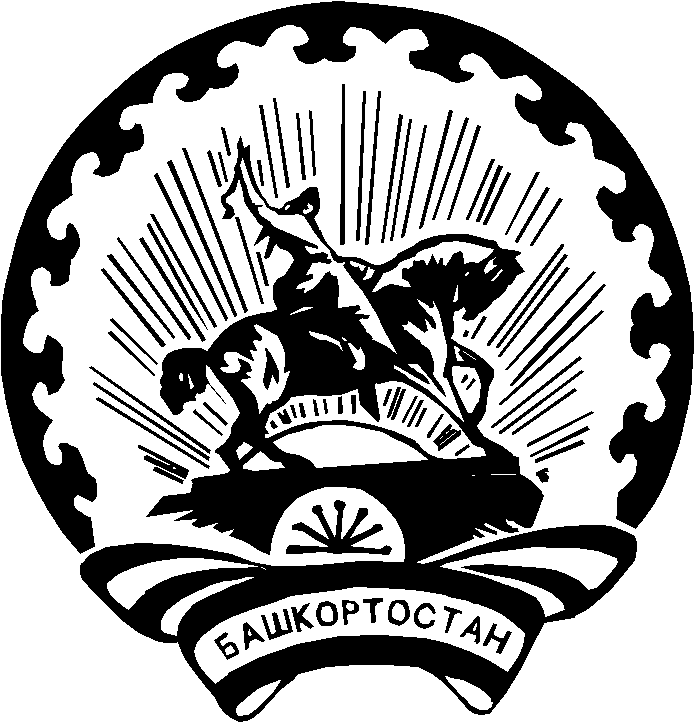 